FICHE BÉNÉVOLE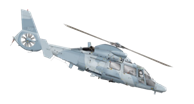 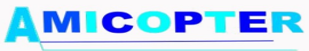 Amicale des anciens d’Eurocopter et de l’AérospatialeAssociation loi 1901 déclarée à Istres sous le nº 441/9226 Avenue H. Dunant – BP 58 – 13721 MARIGNANE Cedexamicop.bulletin@gmail.com – 07 87 74 13 30 – www.amicopter.comAffiliée à la Fédération Française de Randonnée Pédestre sous le nº 1914Nom, Prénom :Tél Fixe :Tél Mobile :Mail :Adresse :Adresse :Adresse :Adresse :Adresse :Adresse :Adresse :Adresse :Code Postal :Ville :Je souhaite me porter volontaire pour les types d’activités suivantes :Je souhaite me porter volontaire pour les types d’activités suivantes :Accompagnateur sorties, voyages ou randonnéesAssistant de bureauOrganisateur d’événementCommunicationsPolitique de protection des données personnellesLa politique de protection des données personnelles peut être rédigée de la façon suivante :Données recueilliesLes données suivantes sont recueillies avec votre accord : Photo, Nom, prénom, adresse mail, adresse postale, Téléphones.Finalités du traitementCes données sont recueillies en vue de tenir à jour notre fichier des adhérents.En aucun cas ces données ne seront cédées ou vendues à des tiers.Responsable du traitementWebmaster : Madame Anne-Marie BELMASDestinataire des donnéesLes membres du bureau ont accès à la liste des adhérents.Droit d'accès et de rectificationVous pouvez :- en vertu du Règlement européen sur la protection des données personnelles, en vigueur depuis le 25/05/2018, avoir accès aux données vous concernant.- demander leur rectification et leur suppression.Ces démarches s'effectuent auprès du webmaster : Madame Anne-Marie BELMAS.Conservation des donnéesLes données sont conservées jusqu'à un an après la fin de votre adhésion.